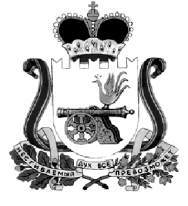 АДМИНИСТРАЦИЯ МУНИЦИПАЛЬНОГО ОБРАЗОВАНИЯ«КАРДЫМОВСКИЙ РАЙОН» СМОЛЕНСКОЙ ОБЛАСТИП О С Т А Н О В Л Е Н И Еот 21.05.2020   № 00272В соответствии со статьей 179, 179.3 Бюджетного кодекса Российской Федерации, в соответствии с постановлением Администрации муниципального образования «Кардымовский район» Смоленской области от 02.08.2013 г. № 0502 «Об утверждении порядка принятия решений о разработке муниципальных программ, их формирования и реализации в муниципальном образовании «Кардымовский район» Смоленской области», Администрация муниципального образования «Кардымовский район» Смоленской областипостановляет:Утвердить муниципальную программу «Комплексное развитие систем коммунальной инфраструктуры в муниципальном образовании «Кардымовский район» Смоленской области», согласно приложению к настоящему постановлению.Признать утратившим силу:- постановление Администрации муниципального образования «Кардымовский район» Смоленской области от 22.10.2014 г. № 00729                   «Об утверждении муниципальной программы «Комплексное развитие систем коммунальной инфраструктуры в муниципальном образовании «Кардымовский район» Смоленской области на 2014 - 2020 годы»»;- постановление Администрации муниципального образования Кардымовский район» Смоленской области от 31.12.2014 г. № 00939 «О внесении изменений в муниципальную программу «Комплексное развитие систем коммунальной инфраструктуры в муниципальном образовании «Кардымовский район» Смоленской области на 2014- 2020 годы»;- постановление Администрации муниципального образования «Кардымовский район» Смоленской области от 19.06.2015 г. № 00366 «О внесении изменений в муниципальную программу «Комплексное развитие систем коммунальной инфраструктуры в муниципальном образовании «Кардымовский район» Смоленской области на 2014- 2020 годы»;- постановление Администрации муниципального образования «Кардымовский район» Смоленской области от 21.04.2016 г. № 00201 «О внесении изменений в муниципальную программу «Комплексное развитие систем коммунальной инфраструктуры в муниципальном образовании «Кардымовский район» Смоленской области на 2014 - 2020 годы»;- постановление Администрации муниципального образования «Кардымовский район» Смоленской области от 14.06.2017 г. № 00380 «О внесении изменений в муниципальную программу «Комплексное развитие систем коммунальной инфраструктуры в муниципальном образовании «Кардымовский район» Смоленской области на 2014- 2020 годы»;- постановление Администрации муниципального образования «Кардымовский район» Смоленской области от 15.08.2017 г. № 00514 «О внесении изменений в муниципальную программу «Комплексное развитие систем коммунальной инфраструктуры в муниципальном образовании «Кардымовский район» Смоленской области на 2014- 2020 годы»;- постановление Администрации муниципального образования «Кардымовский район» Смоленской области от 22.12.2017 г. № 00938 «О внесении изменений в муниципальную программу «Комплексное развитие систем коммунальной инфраструктуры в муниципальном образовании «Кардымовский район» Смоленской области на 2014- 2020 годы»;- постановление Администрации муниципального образования «Кардымовский район» Смоленской области от 29.05.2018 г. № 00381 «О внесении изменений в муниципальную программу «Комплексное развитие систем коммунальной инфраструктуры в муниципальном образовании «Кардымовский район» Смоленской области на 2014- 2020 годы»;- постановление Администрации муниципального образования «Кардымовский район» Смоленской области от 26.07.2018 г. № 00567 «О внесении изменений в муниципальную программу «Комплексное развитие систем коммунальной инфраструктуры в муниципальном образовании «Кардымовский район» Смоленской области на 2014- 2020 годы»;- постановление Администрации муниципального образования «Кардымовский район» Смоленской области от 12.10.2018 г. № 00747 «О внесении изменений в муниципальную программу «Комплексное развитие систем коммунальной инфраструктуры в муниципальном образовании «Кардымовский район» Смоленской области на 2014- 2020 годы»;- постановление Администрации муниципального образования «Кардымовский район» Смоленской области от 05.03.2019 г. № 00129 «О внесении изменений в постановление Администрации муниципального образования «Кардымовский район» Смоленской области» от 22.10.2014 г. № 00729»;- постановление Администрации муниципального образования «Кардымовский район» Смоленской области от 24.06.2019 г. № 00413 «О внесении изменений в муниципальную программу «Комплексное развитие систем коммунальной инфраструктуры в муниципальном образовании «Кардымовский район» Смоленской области»;- постановление Администрации муниципального образования «Кардымовский район» Смоленской области от 03.07.2019 г. № 00439 «О внесении изменений в муниципальную программу «Комплексное развитие систем коммунальной инфраструктуры в муниципальном образовании «Кардымовский район» Смоленской области»;- постановление Администрации муниципального образования «Кардымовский район» Смоленской области от 31.12.2019 г. № 00873 «О внесении изменений в муниципальную программу «Комплексное развитие систем коммунальной инфраструктуры в муниципальном образовании «Кардымовский район» Смоленской области».3.	Опубликовать настоящее постановление на официальном сайте Администрации муниципального образования «Кардымовский район» Смоленской области в сети «Интернет».4.	Контроль исполнения настоящего постановления возложить на заместителя Главы муниципального образования «Кардымовский район» Смоленской области Д.В. Тарасова.5.	Настоящее постановление вступает в силу со дня его подписания и применяется к правоотношениям, возникшим с 1 января 2020 года.МУНИЦИПАЛЬНАЯ ПРОГРАММА «Комплексное развитие систем коммунальной инфраструктуры в муниципальном образовании «Кардымовский район» Смоленской области»п. Кардымово2020ПАСПОРТМуниципальной программы «Комплексное развитие систем коммунальной инфраструктуры в муниципальном образовании «Кардымовский район» Смоленской области»Раздел 1. Содержание проблемы и обоснование необходимости ее решения программно-целевым методом.Программа комплексного развития систем коммунальной инфраструктуры муниципального образования «Кардымовский район» Смоленской области разработана во исполнение Федерального закона от 30 декабря 2004 г. № 210-ФЗ «Об основах регулирования тарифов организаций коммунального комплекса» и предусматривает развернутый план действий, направленный на обеспечение потребностей жилищного и промышленного строительства, повышение качества оказываемых услуг на территории Кардымовского района.Жилищно-коммунальное хозяйство для района было и остается первоочередной  по важности и значимости сферой деятельности. Главной задачей Администрации в жилищно-коммунальной сфере по-прежнему остаётся создание комфортных условий проживания граждан в жилых помещениях,  предоставление населению качественных коммунальных услуг.Основной и трудноразрешимой проблемой в сфере коммунального хозяйства является высокий физический износ основных фондов объектов теплоснабжения, водоснабжения и водоотведения. Реализация муниципальной программы «Комплексное развитие систем коммунальной инфраструктуры в муниципальном образовании «Кардымовский район» Смоленской области» на 2014 - 2020 годы в районе началась с 2014 года.За годы реализации муниципальной программы во всех поселениях района проведены следующие мероприятия:- разработаны схемы тепло-, водоснабжения и водоотведения;- регистрация прав муниципальной собственности на объекты тепло-, водоснабжения и водоотведения;- обслуживание, ремонт, строительство сетей тепло-, водоснабжения и водоотведения;- ликвидационный тампонаж 51 заброшенной артезианской скважины;- строительство артезианской скважины в д. Березкино Кардымовского района;- ремонт теплоизоляции центральной теплотрассы в п. Кардымово.Программа станет основанием для совершенствования бюджетной политики муниципального образования «Кардымовский район» Смоленской области в сфере развития коммунальной инфраструктуры, привлечения целевых средств областного и федерального бюджетов, средств институциональных и частных инвесторов.На основании программы будут формироваться инвестиционные программы коммунального комплекса, городского и сельских поселений района по развитию систем водоснабжения и водоотведения, систем теплоснабжения и объектов.Результатом реализации программы будет строительство новых и модернизация существующих систем коммунальной инфраструктуры, повысится качество предоставляемых услуг на территории муниципального образования «Кардымовский район» Смоленской области.Раздел 2. Цели, задачи и целевые показатели Программы.Цель программы: повышение надежности и эффективности работы объектов жилищно-коммунального хозяйства.Задачи Программы:1. Модернизация и реконструкция систем централизованного теплоснабжения, водоснабжения, водоотведения.2. Организация развития систем тепло-, водоснабжения и водоотведения.3. Создание материально-технических ресурсов для устранения аварийных ситуаций.4. Расходы, связанные с содержанием муниципального имущества (бани).Целевые показатели Программы:Раздел 3. Перечень программных мероприятий.Перечень программных мероприятий указан в приложении к муниципальной программе.Раздел 4. Обоснование ресурсного обеспечения муниципальной программы.Общий объем финансирования программы - 4 500,0 тыс. рублей, в том числе за счет средств бюджета муниципального образования «Кардымовский район» Смоленской области (далее - районный бюджет) - 4 500,0 тыс. рублей,в т.ч. по годам:2020 год - 4 500,0 тыс. рублей,2021 год - 0,0 тыс. рублей,2022 год - 0,0 тыс. рублей,2023 год - 0,0 тыс. рублей,2024 год - 0,0 тыс. рублей,2025 год - 0,0 тыс. рублей.Объемы финансирования мероприятий программы подлежат ежегодному уточнению с учетом складывающейся экономической ситуации по всем направлениям, а также объемом районного бюджета на соответствующий финансовый год, предусматривающих средства на реализацию программыРаздел 5. Механизм реализации программы.Механизм реализации программы - это система скоординированных по срокам и объему финансирования мероприятий, обеспечивающих достижение намеченных результатов.Исполнителями программы являются структурные подразделения Администрации муниципального образования «Кардымовский район» Кардымовского района и муниципальные бюджетные учреждения.Исполнители программы несут ответственность за качественное и своевременное исполнение программных мероприятий, целевое и рациональное использование выделяемых на их реализацию бюджетных средств.Управление программой осуществляет заказчик программы.Заказчик программы:- обеспечивает реализацию программы и её финансирование;- осуществляет координацию деятельности её исполнителей и участников;- представляет в установленном порядке предложения по уточнению перечня мероприятий Программы на очередной финансовый год;- осуществляет мониторинг результатов реализации мероприятий программы;- осуществляет формирование аналитической информации о реализации мероприятий программы;- контролирует целевое и эффективное использование выделенных бюджетных средств;- осуществляет подготовку и предоставление ежегодных отчетов о реализации Программы;- организует размещение на интернет-сайте текста программы и информацию о результатах её реализации.Порядок финансирования мероприятий программы из средств районного бюджета осуществляется путем выделения средств с последующим перечислением исполнителям конкретных мероприятий в установленном законом порядке.Корректировка программных мероприятий и их ресурсного обеспечения в ходе реализации программы осуществляется путем внесения изменений в программу и оформляется Постановлением Администрации муниципального образования «Кардымовский район» Смоленской области.Контроль за реализацией муниципальной программы осуществляется заместителем Главы муниципального образования «Кардымовский район» Смоленской области.Перечень программных мероприятийОб утверждении муниципальной программы  «Комплексное развитие систем коммунальной инфраструктуры в муниципальном образовании «Кардымовский район» Смоленской области»Глава муниципального образования «Кардымовский район» Смоленской областиП.П. НикитенковУтвержденапостановлением Администрации муниципального образования «Кардымовский район» Смоленской области от __.__.2020 № ____Наименование муниципальной программыМуниципальная программа «Комплексное развитие систем коммунальной инфраструктуры в муниципальном образовании «Кардымовский район» Смоленской области» (далее – муниципальная программа)Основание для разработки муниципальной программыКонституция Российской Федерации, Гражданский кодекс Российской Федерации, Федеральный закон от 06.10.2003 г. № 131-ФЗ «Об общих принципах организации местного самоуправления в Российской Федерации», Приказ Министерства регионального развития РФ от 06.05.2011 г. № 204 «О разработке программ комплексного развития систем коммунальной инфраструктуры муниципальных образований», Федеральный закон от 30.12.2004 г. № 210-ФЗ «Об основах регулирования тарифов организаций коммунального комплекса», Устав муниципального образования «Кардымовский район» Смоленской областиЗаказчик муниципальной программыОтдел строительства, ЖКХ, транспорта, связи Администрации муниципального образования «Кардымовский район» Смоленской областиРазработчик муниципальной программыОтдел строительства, ЖКХ, транспорта, связи Администрации муниципального образования «Кардымовский район» Смоленской областиЦели и задачи муниципальной программыЦель программы: повышение надежности и эффективности работы объектов жилищно-коммунального хозяйства.Задачи программы:1. Модернизация и реконструкция систем централизованного теплоснабжения, водоснабжения, водоотведения.2. Организация развития систем тепло-, водоснабжения и водоотведения.3. Создание материально-технических ресурсов для устранения аварийных ситуаций.4. Расходы, связанные с содержанием муниципального имущества (бани).Целевые показатели муниципальной программы  - количество разработанных схем водоснабжения и водоотведения;- количество разработанных схем теплоснабжения;- протяженность реконструированных/капитально отремонтированных/построенных сетей теплоснабжения;- протяженность реконструированных/капитально отремонтированных/построенных сетей водоснабжения;- протяженность реконструированных/капитально отремонтированных/построенных сетей водоотведения.Срок реализации муниципальной программы2020 – 2025 годыОбъемы и источники финансированияОбщий объем финансирования программы - 4 500,0 тыс. рублей, в том числе за счет средств бюджета муниципального образования «Кардымовский район» Смоленской области (далее - районный бюджет) - 4 500,0 тыс. рублей, в т.ч. по годам:2020 год - 4 500,0 тыс. рублей,2021 год - 0,0 тыс. рублей,2022 год - 0,0 тыс. рублей,2023 год - 0,0 тыс. рублей,2024 год - 0,0 тыс. рублей,2025 год - 0,0 тыс. рублей.№ п/пЦелевые показателиЕд. изм.2020 год2021 год2022 год2023 год2024 год2025 год1.Количество разработанных схем водоснабжения и водоотведенияшт.2344442.Количество разработанных схем теплоснабженияшт.2344443.Протяженность реконструированных/капитально отремонтированных/построенных сетей теплоснабжения км1111114.Протяженность реконструированных/капитально отремонтированных/построенных сетей водоснабжения км1111115.Протяженность реконструированных/капитально отремонтированных/построенных сетей водоотведения км111111Приложениек муниципальной программе «Комплексное развитие систем коммунальной инфраструктуры в муниципальном образовании «Кардымовский район» Смоленской области» №п/пНаименованиемероприятияНаименованиемероприятияСрок реализацииСрок реализацииИсполнительИсполнительОбъем финансирования (тыс. руб.)Объем финансирования (тыс. руб.)Объем финансирования (тыс. руб.)Объем финансирования (тыс. руб.)Объем финансирования (тыс. руб.)Объем финансирования (тыс. руб.)Объем финансирования (тыс. руб.)Объем финансирования (тыс. руб.)Объем финансирования (тыс. руб.)Объем финансирования (тыс. руб.)Объем финансирования (тыс. руб.)Объем финансирования (тыс. руб.)Объем финансирования (тыс. руб.)Источник финансирования№п/пНаименованиемероприятияНаименованиемероприятияСрок реализацииСрок реализацииИсполнительИсполнительвсеговсегов том числе по годамв том числе по годамв том числе по годамв том числе по годамв том числе по годамв том числе по годамв том числе по годамв том числе по годамв том числе по годамв том числе по годамв том числе по годамИсточник финансирования№п/пНаименованиемероприятияНаименованиемероприятияСрок реализацииСрок реализацииИсполнительИсполнительвсеговсего20202020202120212022202220232023202420242025Источник финансирования1223344556677889910101112Задача 1. Модернизация и реконструкция систем централизованного теплоснабжения, водоснабжения, водоотведенияЗадача 1. Модернизация и реконструкция систем централизованного теплоснабжения, водоснабжения, водоотведенияЗадача 1. Модернизация и реконструкция систем централизованного теплоснабжения, водоснабжения, водоотведенияЗадача 1. Модернизация и реконструкция систем централизованного теплоснабжения, водоснабжения, водоотведенияЗадача 1. Модернизация и реконструкция систем централизованного теплоснабжения, водоснабжения, водоотведенияЗадача 1. Модернизация и реконструкция систем централизованного теплоснабжения, водоснабжения, водоотведенияЗадача 1. Модернизация и реконструкция систем централизованного теплоснабжения, водоснабжения, водоотведенияЗадача 1. Модернизация и реконструкция систем централизованного теплоснабжения, водоснабжения, водоотведенияЗадача 1. Модернизация и реконструкция систем централизованного теплоснабжения, водоснабжения, водоотведенияЗадача 1. Модернизация и реконструкция систем централизованного теплоснабжения, водоснабжения, водоотведенияЗадача 1. Модернизация и реконструкция систем централизованного теплоснабжения, водоснабжения, водоотведенияЗадача 1. Модернизация и реконструкция систем централизованного теплоснабжения, водоснабжения, водоотведенияЗадача 1. Модернизация и реконструкция систем централизованного теплоснабжения, водоснабжения, водоотведенияЗадача 1. Модернизация и реконструкция систем централизованного теплоснабжения, водоснабжения, водоотведенияЗадача 1. Модернизация и реконструкция систем централизованного теплоснабжения, водоснабжения, водоотведенияЗадача 1. Модернизация и реконструкция систем централизованного теплоснабжения, водоснабжения, водоотведенияЗадача 1. Модернизация и реконструкция систем централизованного теплоснабжения, водоснабжения, водоотведенияЗадача 1. Модернизация и реконструкция систем централизованного теплоснабжения, водоснабжения, водоотведенияЗадача 1. Модернизация и реконструкция систем централизованного теплоснабжения, водоснабжения, водоотведенияЗадача 1. Модернизация и реконструкция систем централизованного теплоснабжения, водоснабжения, водоотведенияЗадача 1. Модернизация и реконструкция систем централизованного теплоснабжения, водоснабжения, водоотведения1.1Разработка нормативно-правовых актов направленных на формирование организационного, финансового и контрольного механизмов, обеспечивающих создание условий для модернизации и реконструкции в Кардымовском районеРазработка нормативно-правовых актов направленных на формирование организационного, финансового и контрольного механизмов, обеспечивающих создание условий для модернизации и реконструкции в Кардымовском районе2020 - 2025 г.г.2020 - 2025 г.г.Отдел строительства, ЖКХ, транспорта, связи Администрации муниципального образования «Кардымовский район» Смоленской областиОтдел строительства, ЖКХ, транспорта, связи Администрации муниципального образования «Кардымовский район» Смоленской области0,00,00,00,00,00,00,00,00,00,00,00,00,01.2Осуществление мероприятий по проведению регистрации прав муниципальной собственности на объекты теплоснабжения, водоснабжения и водоотведенияОсуществление мероприятий по проведению регистрации прав муниципальной собственности на объекты теплоснабжения, водоснабжения и водоотведения2020 - 2025 г.г.2020 - 2025 г.г.Отдел строительства, ЖКХ, транспорта, связи Администрации муниципального образования «Кардымовский район» Смоленской областиОтдел строительства, ЖКХ, транспорта, связи Администрации муниципального образования «Кардымовский район» Смоленской области0,00,00,00,00,00,00,00,00,00,00,00,00,01.3Расходы на реализацию мероприятий по обслуживанию, ремонту, строительству и изготовлению проектно-сметной документации сетей коммунальной инфраструктурыв том числе:Кардымовское г/п;Каменское с/п;Тюшинское с/п;Шокинское с/пРасходы на реализацию мероприятий по обслуживанию, ремонту, строительству и изготовлению проектно-сметной документации сетей коммунальной инфраструктурыв том числе:Кардымовское г/п;Каменское с/п;Тюшинское с/п;Шокинское с/п2020 - 2025 г.г.2020 - 2025 г.г.Отдел строительства, ЖКХ, транспорта, связи Администрации муниципального образования «Кардымовский район» Смоленской областиОтдел строительства, ЖКХ, транспорта, связи Администрации муниципального образования «Кардымовский район» Смоленской области3 100,03 100,03 100,01 000,0700,0600,0800,03 100,01 000,0700,0600,0800,00,00,00,00,00,00,00,00,00,0районный бюджет1.4Расходы на предоставление субсидий на осуществление капитальных вложений в объекты капитального строительства муниципальной собственности и приобретение объектов недвижимого имущества в собственность муниципального образованияРасходы на предоставление субсидий на осуществление капитальных вложений в объекты капитального строительства муниципальной собственности и приобретение объектов недвижимого имущества в собственность муниципального образования2020 - 2025 г.г.2020 - 2025 г.г.Отдел строительства, ЖКХ, транспорта, связи Администрации муниципального образования «Кардымовский район» Смоленской областиОтдел строительства, ЖКХ, транспорта, связи Администрации муниципального образования «Кардымовский район» Смоленской области0,00,00,00,00,00,00,00,00,00,00,00,00,01.5Капитальный ремонт объектов теплоснабжения, водоснабжения, водоотведенияКапитальный ремонт объектов теплоснабжения, водоснабжения, водоотведения2020 - 2025 г.г.2020 - 2025 г.г.Отдел строительства, ЖКХ, транспорта, связи Администрации муниципального образования «Кардымовский район» Смоленской областиОтдел строительства, ЖКХ, транспорта, связи Администрации муниципального образования «Кардымовский район» Смоленской области0,00,00,00,00,00,00,00,00,00,00,00,00,01.6Расходы на капитальный ремонт объектов теплоснабжения, водоснабжения, водоотведения за счет средств местного бюджетаРасходы на капитальный ремонт объектов теплоснабжения, водоснабжения, водоотведения за счет средств местного бюджета2020 - 2025 г.г.2020 - 2025 г.г.Отдел строительства, ЖКХ, транспорта, связи Администрации муниципального образования «Кардымовский район» Смоленской областиОтдел строительства, ЖКХ, транспорта, связи Администрации муниципального образования «Кардымовский район» Смоленской области0,00,00,00,00,00,00,00,00,00,00,00,00,0Итого:в том числе:Итого:в том числе:Итого:в том числе:Итого:в том числе:Итого:в том числе:Итого:в том числе:Итого:в том числе:3 100,03 100,03 100,03 100,00,00,00,00,00,00,00,00,00,0средства районного бюджетасредства районного бюджетасредства районного бюджетасредства районного бюджетасредства районного бюджетасредства районного бюджетасредства районного бюджета3 100,03 100,03 100,03 100,00,00,00,00,00,00,00,00,00,0средства областного бюджетасредства областного бюджетасредства областного бюджетасредства областного бюджетасредства областного бюджетасредства областного бюджетасредства областного бюджета0,00,00,00,00,00,00,00,00,00,00,00,00,0Задача 2. Организация развития систем тепло-, водоснабжения и водоотведенияЗадача 2. Организация развития систем тепло-, водоснабжения и водоотведенияЗадача 2. Организация развития систем тепло-, водоснабжения и водоотведенияЗадача 2. Организация развития систем тепло-, водоснабжения и водоотведенияЗадача 2. Организация развития систем тепло-, водоснабжения и водоотведенияЗадача 2. Организация развития систем тепло-, водоснабжения и водоотведенияЗадача 2. Организация развития систем тепло-, водоснабжения и водоотведенияЗадача 2. Организация развития систем тепло-, водоснабжения и водоотведенияЗадача 2. Организация развития систем тепло-, водоснабжения и водоотведенияЗадача 2. Организация развития систем тепло-, водоснабжения и водоотведенияЗадача 2. Организация развития систем тепло-, водоснабжения и водоотведенияЗадача 2. Организация развития систем тепло-, водоснабжения и водоотведенияЗадача 2. Организация развития систем тепло-, водоснабжения и водоотведенияЗадача 2. Организация развития систем тепло-, водоснабжения и водоотведенияЗадача 2. Организация развития систем тепло-, водоснабжения и водоотведенияЗадача 2. Организация развития систем тепло-, водоснабжения и водоотведенияЗадача 2. Организация развития систем тепло-, водоснабжения и водоотведенияЗадача 2. Организация развития систем тепло-, водоснабжения и водоотведенияЗадача 2. Организация развития систем тепло-, водоснабжения и водоотведенияЗадача 2. Организация развития систем тепло-, водоснабжения и водоотведенияЗадача 2. Организация развития систем тепло-, водоснабжения и водоотведения2.1Разработка схем водоснабжения и водоотведенияРазработка схем водоснабжения и водоотведения2020 - 2025 г.г.2020 - 2025 г.г.Отдел строительства, ЖКХ, транспорта, связи Администрации муниципального образования «Кардымовский район» Смоленской областиОтдел строительства, ЖКХ, транспорта, связи Администрации муниципального образования «Кардымовский район» Смоленской области0,00,00,00,00,00,00,00,00,00,00,00,00,0Итого:в том числе:Итого:в том числе:Итого:в том числе:Итого:в том числе:Итого:в том числе:Итого:в том числе:Итого:в том числе:0,00,00,00,00,00,00,00,00,00,00,00,00,0средства районного бюджетасредства районного бюджетасредства районного бюджетасредства районного бюджетасредства районного бюджетасредства районного бюджетасредства районного бюджета0,00,00,00,00,00,00,00,00,00,00,00,00,0средства областного бюджетасредства областного бюджетасредства областного бюджетасредства областного бюджетасредства областного бюджетасредства областного бюджетасредства областного бюджета0,00,00,00,00,00,00,00,00,00,00,00,00,0Задача 3. Создание материально-технических ресурсов для устранения аварийных ситуацийЗадача 3. Создание материально-технических ресурсов для устранения аварийных ситуацийЗадача 3. Создание материально-технических ресурсов для устранения аварийных ситуацийЗадача 3. Создание материально-технических ресурсов для устранения аварийных ситуацийЗадача 3. Создание материально-технических ресурсов для устранения аварийных ситуацийЗадача 3. Создание материально-технических ресурсов для устранения аварийных ситуацийЗадача 3. Создание материально-технических ресурсов для устранения аварийных ситуацийЗадача 3. Создание материально-технических ресурсов для устранения аварийных ситуацийЗадача 3. Создание материально-технических ресурсов для устранения аварийных ситуацийЗадача 3. Создание материально-технических ресурсов для устранения аварийных ситуацийЗадача 3. Создание материально-технических ресурсов для устранения аварийных ситуацийЗадача 3. Создание материально-технических ресурсов для устранения аварийных ситуацийЗадача 3. Создание материально-технических ресурсов для устранения аварийных ситуацийЗадача 3. Создание материально-технических ресурсов для устранения аварийных ситуацийЗадача 3. Создание материально-технических ресурсов для устранения аварийных ситуацийЗадача 3. Создание материально-технических ресурсов для устранения аварийных ситуацийЗадача 3. Создание материально-технических ресурсов для устранения аварийных ситуацийЗадача 3. Создание материально-технических ресурсов для устранения аварийных ситуацийЗадача 3. Создание материально-технических ресурсов для устранения аварийных ситуацийЗадача 3. Создание материально-технических ресурсов для устранения аварийных ситуацийЗадача 3. Создание материально-технических ресурсов для устранения аварийных ситуаций3.1Создание обязательного запаса материально-технических ресурсов для предупреждения и ликвидации чрезвычайных ситуаций на объектах жилищно-коммунального хозяйства и социальной сферы на территории муниципального образования «Кардымовский район» Смоленской областиСоздание обязательного запаса материально-технических ресурсов для предупреждения и ликвидации чрезвычайных ситуаций на объектах жилищно-коммунального хозяйства и социальной сферы на территории муниципального образования «Кардымовский район» Смоленской области2020 - 2025 г.г.2020 - 2025 г.г.Отдел строительства, ЖКХ, транспорта, связи Администрации муниципального образования «Кардымовский район» Смоленской областиОтдел строительства, ЖКХ, транспорта, связи Администрации муниципального образования «Кардымовский район» Смоленской областиОтдел строительства, ЖКХ, транспорта, связи Администрации муниципального образования «Кардымовский район» Смоленской области0,00,00,00,00,00,00,00,00,00,00,00,0Итого:в том числе:Итого:в том числе:Итого:в том числе:Итого:в том числе:Итого:в том числе:Итого:в том числе:Итого:в том числе:Итого:в том числе:0,00,00,00,00,00,00,00,00,00,00,00,0Итого:в том числе:Итого:в том числе:Итого:в том числе:Итого:в том числе:Итого:в том числе:Итого:в том числе:Итого:в том числе:Итого:в том числе:средства районного бюджетасредства районного бюджетасредства районного бюджетасредства районного бюджетасредства районного бюджетасредства районного бюджетасредства районного бюджетасредства районного бюджета0,00,00,00,00,00,00,00,00,00,00,00,0средства областного бюджетасредства областного бюджетасредства областного бюджетасредства областного бюджетасредства областного бюджетасредства областного бюджетасредства областного бюджетасредства областного бюджета0,00,00,00,00,00,00,00,00,00,00,00,0Задача 4. Расходы, связанные с содержанием муниципального имущества (бани)Задача 4. Расходы, связанные с содержанием муниципального имущества (бани)Задача 4. Расходы, связанные с содержанием муниципального имущества (бани)Задача 4. Расходы, связанные с содержанием муниципального имущества (бани)Задача 4. Расходы, связанные с содержанием муниципального имущества (бани)Задача 4. Расходы, связанные с содержанием муниципального имущества (бани)Задача 4. Расходы, связанные с содержанием муниципального имущества (бани)Задача 4. Расходы, связанные с содержанием муниципального имущества (бани)Задача 4. Расходы, связанные с содержанием муниципального имущества (бани)Задача 4. Расходы, связанные с содержанием муниципального имущества (бани)Задача 4. Расходы, связанные с содержанием муниципального имущества (бани)Задача 4. Расходы, связанные с содержанием муниципального имущества (бани)Задача 4. Расходы, связанные с содержанием муниципального имущества (бани)Задача 4. Расходы, связанные с содержанием муниципального имущества (бани)Задача 4. Расходы, связанные с содержанием муниципального имущества (бани)Задача 4. Расходы, связанные с содержанием муниципального имущества (бани)Задача 4. Расходы, связанные с содержанием муниципального имущества (бани)Задача 4. Расходы, связанные с содержанием муниципального имущества (бани)Задача 4. Расходы, связанные с содержанием муниципального имущества (бани)Задача 4. Расходы, связанные с содержанием муниципального имущества (бани)Задача 4. Расходы, связанные с содержанием муниципального имущества (бани)4.14.1Расходы на реализацию мероприятий по содержанию муниципального имущества (бани)Расходы на реализацию мероприятий по содержанию муниципального имущества (бани)2020 - 2025 г.г.2020 - 2025 г.г.Отдел строительства, ЖКХ, транспорта, связи Администрации муниципального образования «Кардымовский район» Смоленской областиОтдел строительства, ЖКХ, транспорта, связи Администрации муниципального образования «Кардымовский район» Смоленской области1 400,01 400,01 400,01 400,00,00,00,00,00,00,00,00,0районный бюджетИтого:в том числе:Итого:в том числе:Итого:в том числе:Итого:в том числе:Итого:в том числе:Итого:в том числе:Итого:в том числе:Итого:в том числе:1 400,01 400,01 400,01 400,00,00,00,00,00,00,00,00,0средства районного бюджетасредства районного бюджетасредства районного бюджетасредства районного бюджетасредства районного бюджетасредства районного бюджетасредства районного бюджетасредства районного бюджета1 400,01 400,01 400,01 400,00,00,00,00,00,00,00,00,0средства областного бюджетасредства областного бюджетасредства областного бюджетасредства областного бюджетасредства областного бюджетасредства областного бюджетасредства областного бюджетасредства областного бюджета0,00,00,00,00,00,00,00,00,00,00,00,0Всего по программе:в том числе:Всего по программе:в том числе:Всего по программе:в том числе:Всего по программе:в том числе:Всего по программе:в том числе:Всего по программе:в том числе:Всего по программе:в том числе:Всего по программе:в том числе:4 500,04 500,04 500,04 500,00,00,00,00,00,00,00,00,0средства районного бюджетасредства районного бюджетасредства районного бюджетасредства районного бюджетасредства районного бюджетасредства районного бюджетасредства районного бюджетасредства районного бюджета4 500,04 500,04 500,04 500,00,00,00,00,00,00,00,00,0средства областного бюджетасредства областного бюджетасредства областного бюджетасредства областного бюджетасредства областного бюджетасредства областного бюджетасредства областного бюджетасредства областного бюджета0,00,00,00,00,00,00,00,00,00,00,00,0